Sample Assessment Outline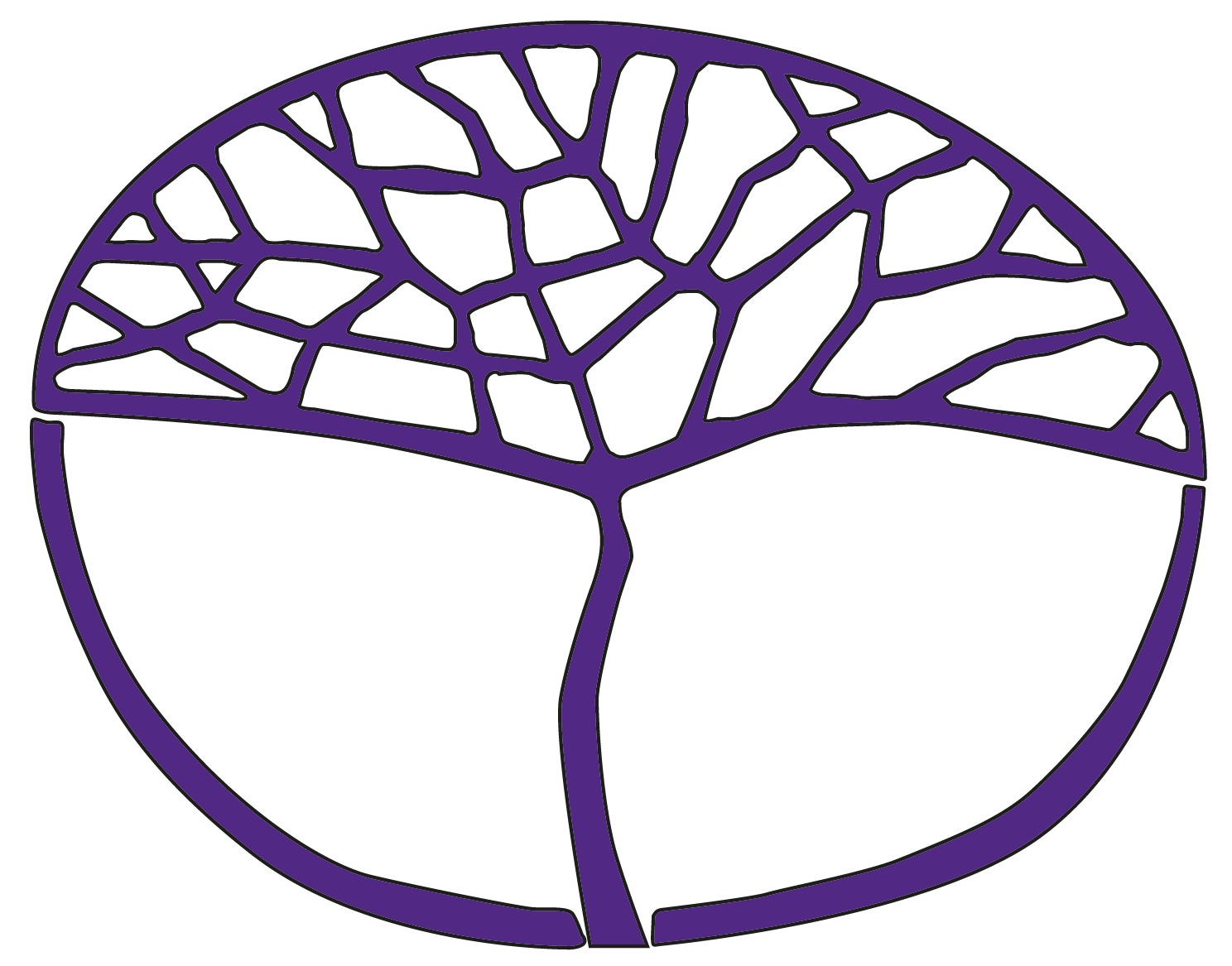 Visual ArtsATAR Year 12Copyright© School Curriculum and Standards Authority, 2015This document – apart from any third party copyright material contained in it – may be freely copied, or communicated on an intranet, for non-commercial purposes in educational institutions, provided that the School Curriculum and Standards Authority is acknowledged as the copyright owner, and that the Authority’s moral rights are not infringed.Copying or communication for any other purpose can be done only within the terms of the Copyright Act 1968 or with prior written permission of the School Curriculum and Standards Authority. Copying or communication of any third party copyright material can be done only within the terms of the Copyright Act 1968 or with permission of the copyright owners.Any content in this document that has been derived from the Australian Curriculum may be used under the terms of the Creative Commons Attribution-NonCommercial 3.0 Australia licenceDisclaimerAny resources such as texts, websites and so on that may be referred to in this document are provided as examples of resources that teachers can use to support their learning programs. Their inclusion does not imply that they are mandatory or that they are the only resources relevant to the course.Sample assessment outlineVisual Arts – ATAR Year 12Unit 3 and Unit 4PracticalWrittenAssessment typeAssessment 
type weightingAssessmenttaskweightingAssessmenttaskweightingSubmission dateAssessment taskContentExaminable task100%100%50%50%Semester 1Week 810%Task 1Part 1 – Body of work feedbackThis typically involves the development of ideas; investigative approaches which include drawing, visual language, research and evidence of exploring ways to produce, present and reflect upon a body of work based on the theme Commentaries for Unit 3.Art making InquiryVisual languageVisual influenceArt forms, media and techniquesArt practice PresentationReflection Examinable task100%100%50%50%Semester 1Week 1440%Part 2 – Resolved artwork, artist statement and visual evidence of work in progressA body of work for Unit 3 that incorporates documentation and thinking processes and the resolved artwork; development of creative and critical thinking, discerning use of media, materials and techniques to produce art forms which express a unique response to the theme of Commentaries.Art making InquiryVisual languageVisual influenceArt forms, media and techniquesArt practice PresentationReflection Examinable task100%100%50%50%Semester 2Week 810%Task 5 Part 1 – Body of work feedbackThis typically involves the development of ideas; investigative approaches which include drawing, visual language, research and evidence of exploring ways to produce, present and reflect upon a body of work based on the theme Points of view for Unit 4.Art making InquiryVisual languageVisual influenceArt forms, media and techniquesArt practicePresentationReflectionExaminable task100%100%50%50%Semester 2Week 1440%Part 2 – Resolved artwork, artist statement and visual evidence of work in progressA body of work for Unit 4 that incorporates documentation and thinking processes and the resolved artwork; development of creative and critical thinking, discerning use of media, materials and techniques to produce art forms which express a unique response to the theme of Points of View. Art making InquiryVisual languageVisual influenceArt forms, media and techniquesArt practicePresentationReflection100%100%100%100%Assessment 
type weightingAssessmenttaskweightingSubmission dateAssessment taskContentAnalysis35%17.5%Semester 1Week 6Task 2: Compare and contrast extended response (in class)Utilise critical analysis frameworks to respond to unfamiliar images which are selected to allow students to explore the theme of Commentaries.Art interpretationVisual analysisPersonal responseMeaning and purposeAnalysis35%17.5%Semester 2Week 8Task 6: Compare and contrast essay (in class)Utilise critical analysis frameworks to respond to unfamiliar images which are selected to allow students to explore the theme Points of view.Art interpretationVisual analysisPersonal responseMeaning and purposeInvestigation35%17.5%Semester 1Week 10Task 3: Investigation (Australian or international context) In-depth examination and research of artist/s in which social, cultural and historical context between the artist/s, artistic practice and influences are expressed. Selected artist/s appropriate to support production. Evidence of the theme Commentaries clearly apparent through the choice of artist/s and art forms.Art interpretationVisual analysisPersonal responseMeaning and purposeSocial, cultural and historicalInvestigation35%17.5%Semester 2Week 10Task 7: Investigation (Australian or international context) In-depth examination and research of artist/s in which social, cultural and historical context between the artist/s, artistic practice and influences are expressed. Selected artist/s appropriate to support production. Evidence of the theme Points of view clearly apparent through the choice of artist/s and art forms.Art interpretationVisual analysisPersonal responseMeaning and purposeSocial, cultural and historicalExamination30%15%Semester 1Examination weekWeek 15Task 4: Semester 1 Written examination A representative sample of the syllabus content from Semester 1 – using a modified examination design brief from the syllabus. Examination structure – 2.5 hoursArt interpretationVisual analysisPersonal responseMeaning and purposeSocial, cultural and historicalExamination30%15%Semester 2Examination weekWeek 15Task 8: Semester 2 Written examination A representative sample of the syllabus content from Unit 3 and Unit 4 
– using a modified examination design brief from the syllabus.Examination structure – 2.5 hoursArt interpretationVisual analysisPersonal responseMeaning and purposeSocial, cultural and historical100%100%